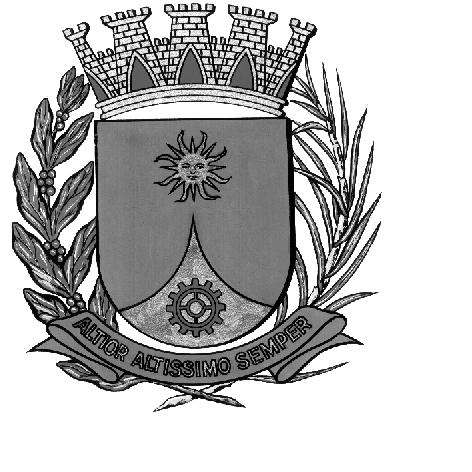 CÂMARA MUNICIPAL DE ARARAQUARAAUTÓGRAFO NÚMERO 192/17PROJETO DE LEI NÚMERO 201/17INICIATIVA: VEREADOR E VICE-PRESIDENTE TENENTE SANTANADenomina Avenida Reneu Benedicto via pública do Município.Art. 1º Fica denominada Avenida Reneu Benedicto a via pública da sede do Município conhecida como Caminho Sudeste, do loteamento denominado Recreio Campestre Imperador, com início na Rua André Gustavo Malara e término na divisa de propriedade de Wanderliza Nascimento Bernardo. Art. 2º Esta lei entra em vigor na data de sua publicação.CÂMARA MUNICIPAL DE ARARAQUARA, aos 16 (dezesseis) dias do mês de agosto do ano de 2017 (dois mil e dezessete).JÉFERSON YASHUDA FARMACÊUTICOPresidente